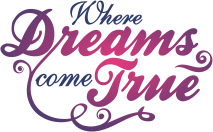 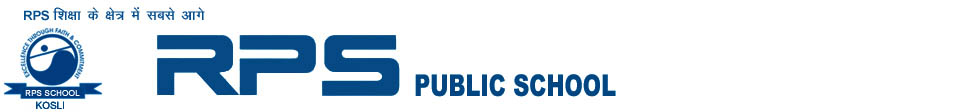 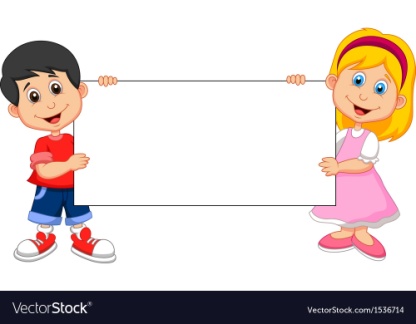 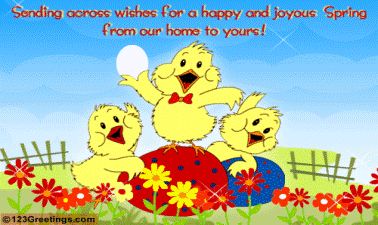 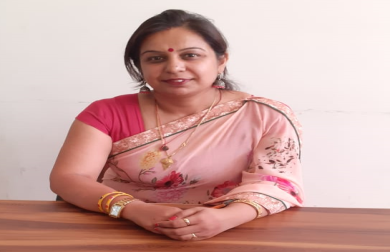 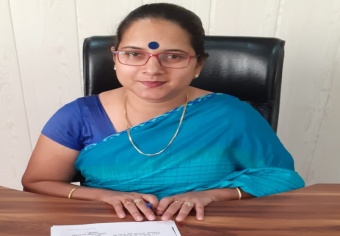 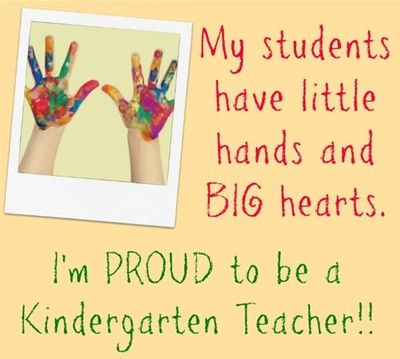 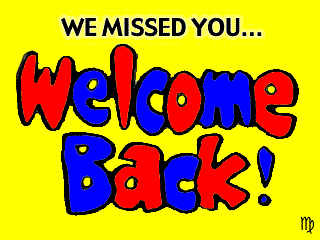 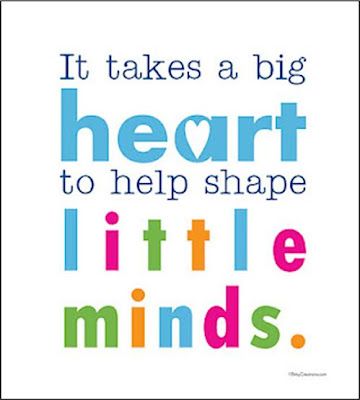 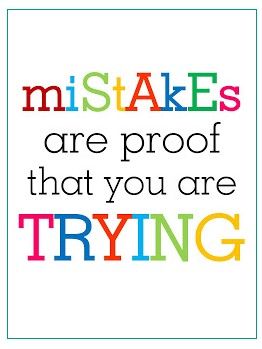 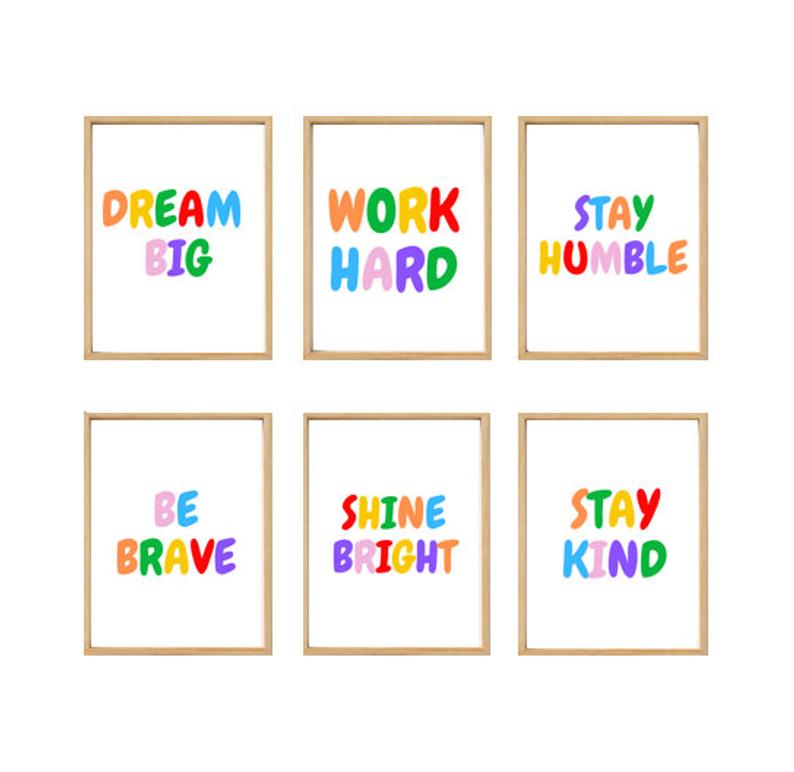 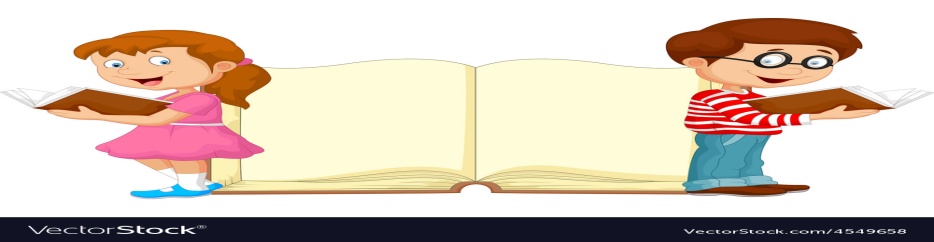 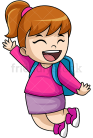 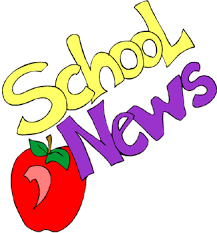 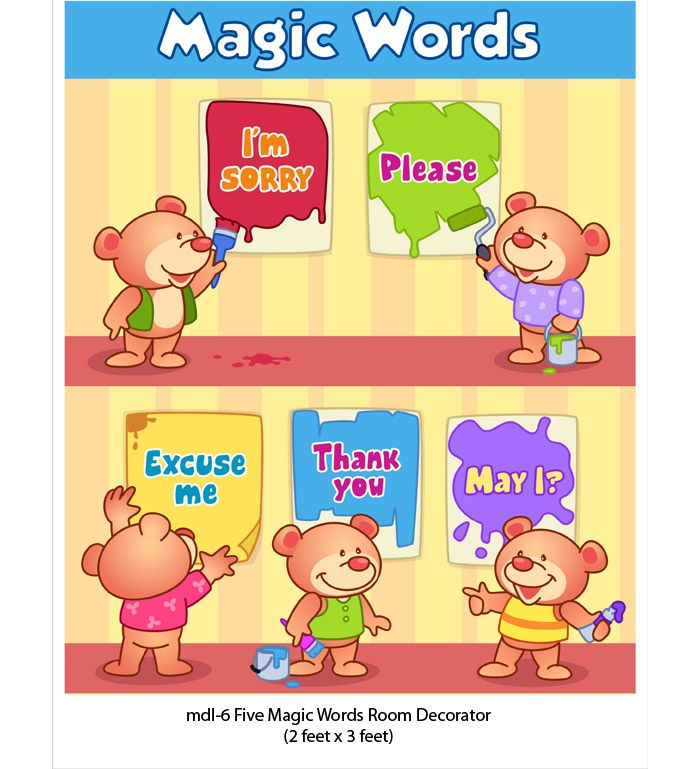 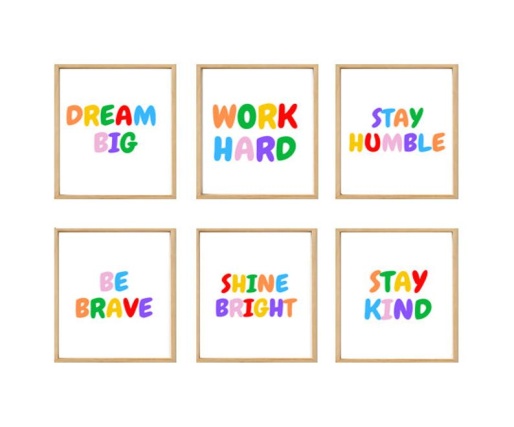 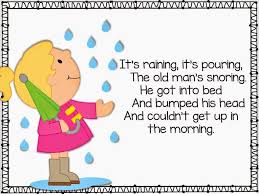 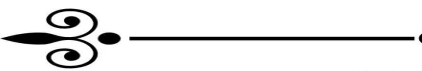 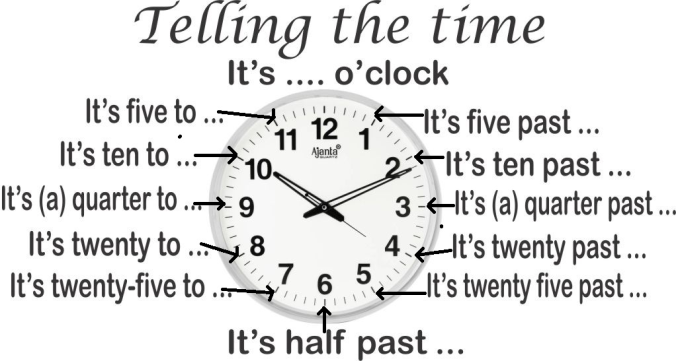 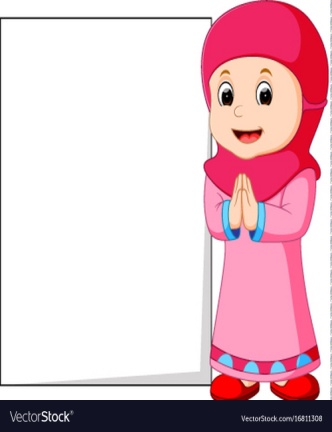 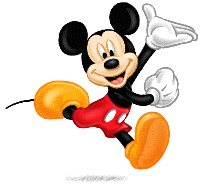 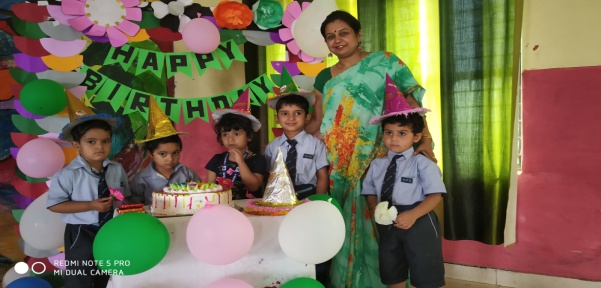 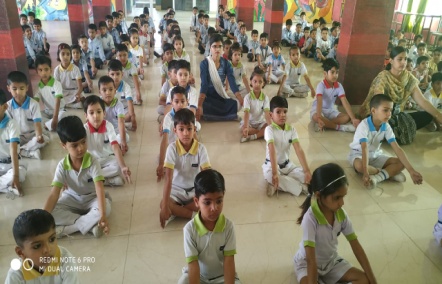 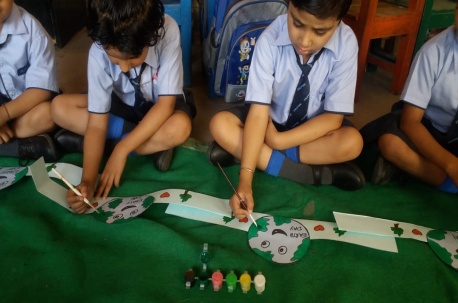 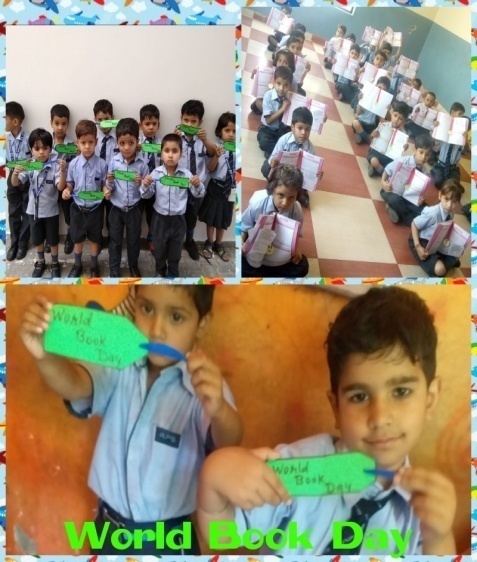 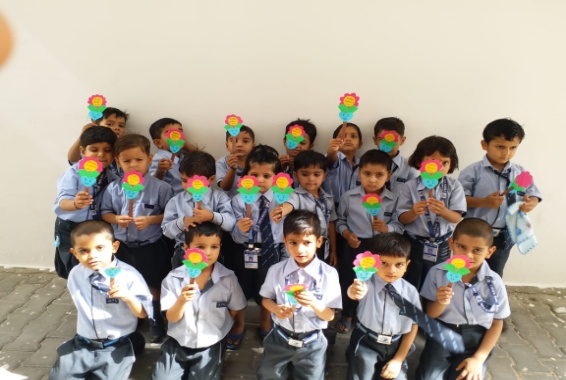 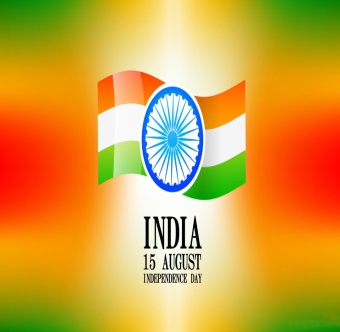 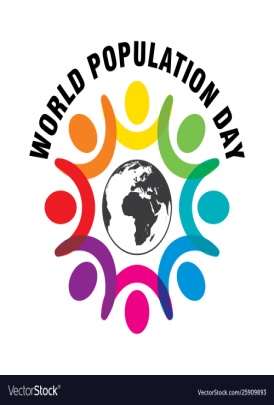 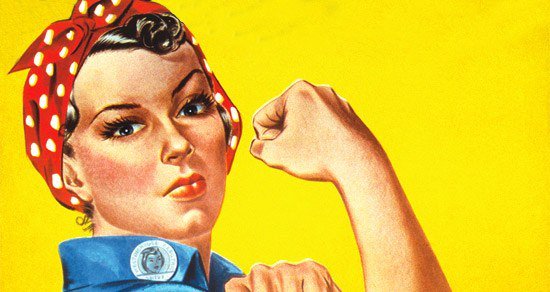 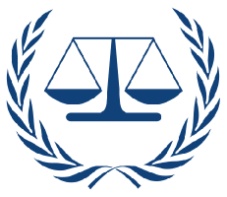 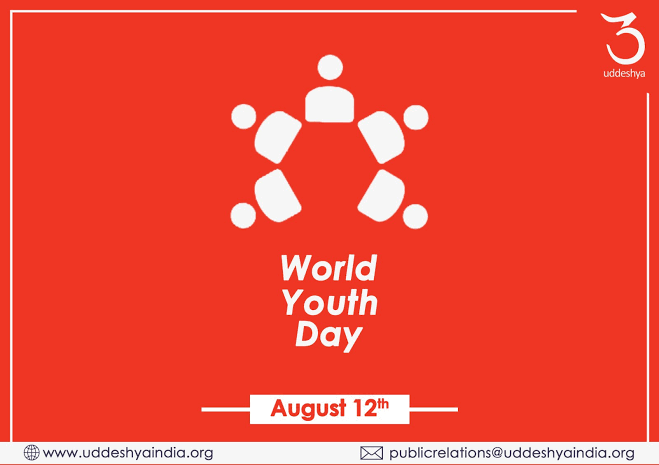 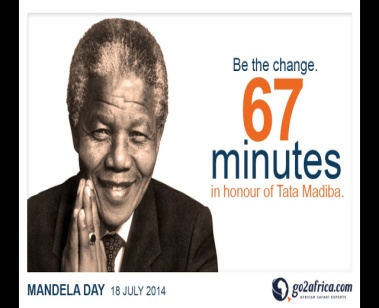 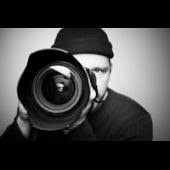 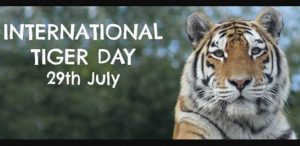 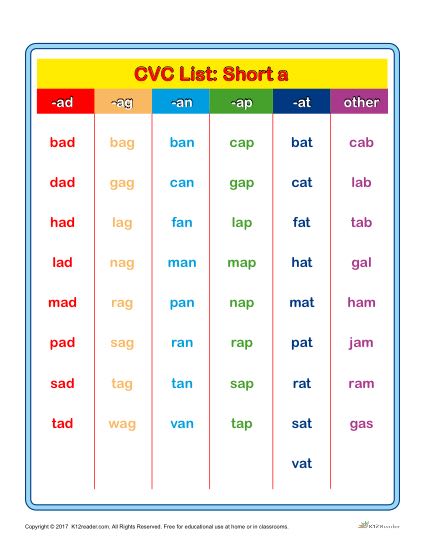 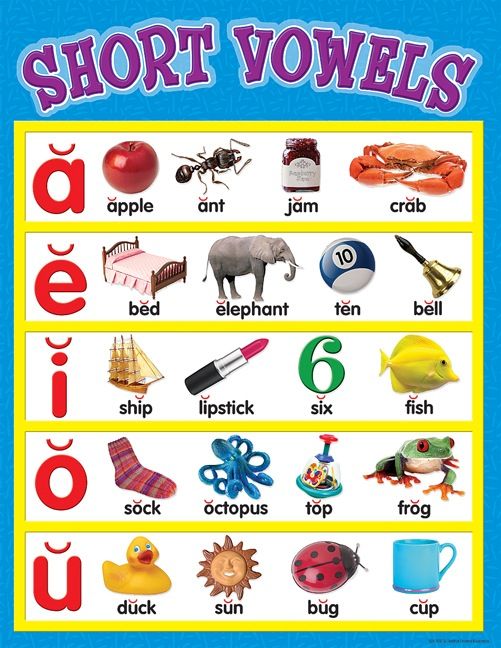 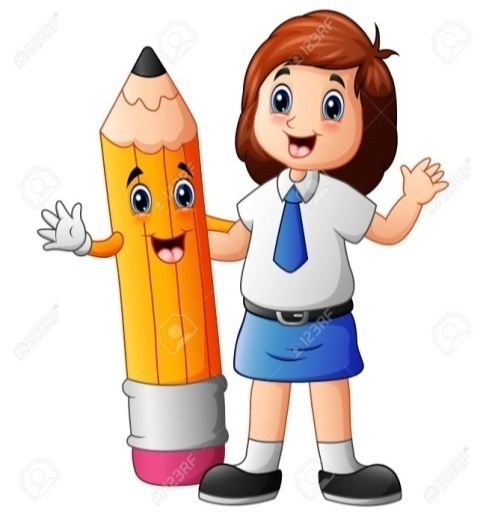 Coordinator’s Sign. 				Head Mistress’s Sign.       		 	      Principal’s Sign. DateUpcoming Events & Days for the Month of July1st JULYDOCTOR’S DAY11th JULYPool Party20th  JULYENG POEM RECITATION COMPETITION26TH JULYKARGIL VIJAY DIWAS(SPECIAL ASSEMBLY)30th  JULYBirthday & Green Day CelebrationDateUpcoming Events & Days for the Month of AUG3RD AUGTEEJ CELEBRATION7TH AUGHINDI POEM RECITATION8TH AUGSENIOR CITIZEN DAY CELEBRATION14TH AUGRAKHI MAKING ACTIVITY15TH AUGINDEPENDENCE DAY CELEBRATION23RD  AUGJANMASHTMI CELEBRATION29TH  AUGINTER NATIONAL SPORTS DAY31st AUGBirthday and Pink Day Celebration2:00It’s two o’clock2:30It’s half past two.2:05It’s five past two.2:35It’s twenty-five to three.2:10It’s ten past two.2:40It’s twenty to three.2:15It’s quarter past two.2:45It’s quarter to three.2:20It’s twenty past two.2:50It’s ten to three.2:25It’s twenty-five past two.2:55It’s five to three.